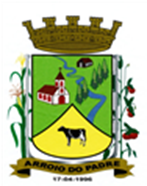 ESTADO DO RIO GRANDE DO SULPREFEITURA DE ARROIO DO PADREGABINETE DO PREFEITOLEI Nº 2.622 DE 19 DE FEVEREIRO DE 2024.Autoriza o Município de Arroio do Padre, Poder Executivo, a contratar servidor por tempo determinado para atender a necessidade de excepcional interesse público para o cargo de Auxiliar de Obras e Serviços Públicos.O Vice Prefeito Municipal no Exercício do Cargo de Prefeito de Arroio do Padre, RS, Sr. Edegar Henke, faz saber que a Câmara de Vereadores aprovou e eu sanciono e promulgo a seguinte Lei.                                                                                       Art. 1º A presente Lei trata da contratação por tempo determinado de servidor que desempenhará suas funções junto a Secretaria Municipal de Saúde e Desenvolvimento Social.Art. 2º Fica autorizado o Município de Arroio do Padre, Poder Executivo, a contratar servidor pelo prazo de 06 (seis) meses, para desempenhar a função de Auxiliar de Obras e Serviços Públicos, junto a Secretaria Municipal de Saúde e Desenvolvimento Social, conforme quadro abaixo:§1º Fica autorizado o Poder Executivo a realizar nova contratação pelo período remanescente, no caso de desistência ou rescisão antecipada do contrato temporário e desde que persista a justificativa da necessidade da contratação.§2º Cessada a necessidade que motivou a contratação, estará a Administração Municipal autorizada a promover rescisão do contrato, ainda que antes da data prevista para o seu término, sem que disto decorra qualquer obrigação de indenização a seu ocupante.Art. 3º As especificações funcionais e a descrição sintética das atribuições do cargo a ser desenvolvido e requisitos para o provimento, estão contidos no Anexo I da presente Lei.  Art. 4º A forma de contratação será realizada em caráter administrativo, tendo o contratado os direitos e deveres, estabelecidos no Regime Jurídico, aplicável aos servidores municipais, e será utilizado a lista de aprovados em Concurso Público, que terão prazo de 02 (dois) dias úteis para se manifestar em assumir ou não o contrato temporário.Parágrafo Único: Quando esgotada a lista de aprovados em concurso público e se não houver interessados será realizado processo seletivo simplificado.Art. 5º Constatada a necessidade de atendimento à população e relevante interesse público, poderá o contratado de conformidade com a presente Lei, realizar serviço extraordinário com a devida autorização e justificativa da Secretaria a qual está vinculado.Art. 6º O recrutamento, a seleção e a contratação do servidor será de responsabilidade da Secretaria Municipal de Administração, Planejamento, Finanças, Gestão e Tributos, cabendo a Secretaria Municipal de Saúde e Desenvolvimento Social a execução e fiscalização do contrato celebrado.  Art. 7º Ao servidor contratado por esta Lei, aplicar-se-á o Regime Geral de Previdência Social.Art. 8º As despesas decorrentes desta Lei correrão por conta de dotações orçamentárias específicas.Art. 9º Esta Lei entra em vigor na data de sua publicação.Arroio do Padre, 19 de fevereiro de 2024.__________________________Edegar Henke Vice Prefeito no Exercício do Cargo de Prefeito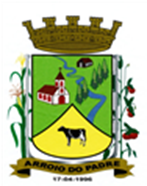 ANEXO I - LEI Nº 2.622/2024CATEGORIA FUNCIONAL: AUXILIAR DE OBRAS E SERVIÇOS PÚBLICOSATRIBUIÇÕES:Descrição Sintética: Realizar trabalhos braçais em geral.Descrição Analítica: Carregar e descarregar veículos em geral; transportar, arrumar e elevar mercadorias, materiais de construção e outros; fazer mudanças; proceder a abertura de valas; efetuar serviços de capina em geral; varrer, escovar, lavar e remover lixos e detritos de via públicas e próprios municipais; zelar pela conservação e limpeza dos sanitários; auxiliar em tarefas de construção, calçamentos e pavimentação em geral; auxiliar no recebimento, entrega, pesagem e contagem de materiais; auxiliar nos serviços de abastecimento de veículos; cavar sepulturas e auxiliar no sepultamento; manejar instrumentos agrícolas; executar serviços de lavoura (plantio, colheita, preparo de terreno, adubações, pulverizações, etc.); aplicar inseticidas e fungicidas; cuidar de currais, terrenos baldios e praças; alimentar animais sob supervisão; proceder a lavagem de máquinas e veículos de qualquer natureza, bem como a limpeza de peças e oficinas; executar tarefas afins.Condições de Trabalho:a) Geral: Carga horária semanal de 40 horas;b) Especial: Sujeito a uso de uniforme e equipamentos de proteção individual.   Requisitos para Provimento:a) Idade: Mínima de 18 anos;b) Instrução: sem exigência específica.Nº de CargosDenominaçãoRemuneração MensalCarga Horária Semanal01 profissionalAuxiliar de Obras e Serviços PúblicosR$ 1.362,1940 horas